2015 Public Health Leadership Seminars 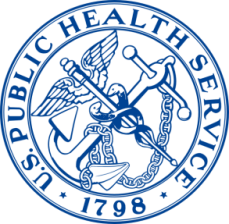 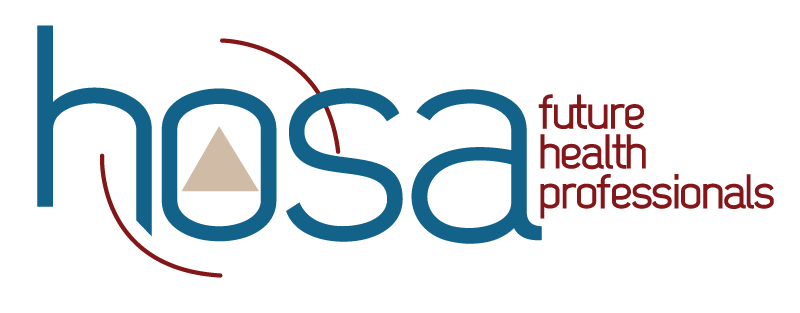 hosted by the Office of the Assistant Secretary for Preparedness and Responsewith theOffice of the US Surgeon GeneralGeneral InformationThe Public Health Leadership Seminars, hosted by the US Department of Health and Human Services’ (HHS) Office of the Assistant Secretary for Preparedness and Response, are available to HOSA-Future Health Professionals members, students, alumni and advisors, who are interested in learning about public health while interacting with leading professionals within the Office of the Assistant Secretary for Preparedness and Response (ASPR), Office of the US Surgeon General (OSG) and the United States Public Health Service Commissioned Corps (USPHS). For a short period of time, seminar participants are able to experience first-hand the mission of HHS, ASPR, and the OSG, as well as responsibilities carried out by USPHS officers.Participants will engage in interactive discussion sessions with staff and complete a group project that expands HOSA’s public health, emergency preparedness, response and recovery, or resilience resources and knowledgebase. Following the seminar, participants may also have the opportunity to present their experience during an educational symposium at the 2016 HOSA National Leadership Conference or other appropriate venues.This Public Health Leadership Seminar is designed to afford HOSA members the opportunity to enhance their knowledge, refine professional capabilities and increase their awareness of the infrastructure, operations and responsibilities of HHS, ASPR, OSG and USPHS.Goals and Objectives HOSA-Future Health Professionals seeks to provide its members with an experience that exposes them to the many issues and career paths found in the field of public health, especially in the governmental, leadership and policy arenas. HOSA students, alumni and advisors are specifically encouraged to use the seminar  as an opportunity to gain awareness and understanding of the significant role played by HHS, ASPR, OSG and the USPHSN in advancing the health and safety of our nation.Seminar GoalsParticipants in the Public Health Leadership Seminar will:gain awareness and understanding of public health issues and careersimprove knowledge base through interaction and discussion with key public health leaders within HHS, ASPR, OSG, USPHS and other organizationsstrengthen HOSA’s partnership with HHS, ASPR, OSG and USPHSSeminar Objectives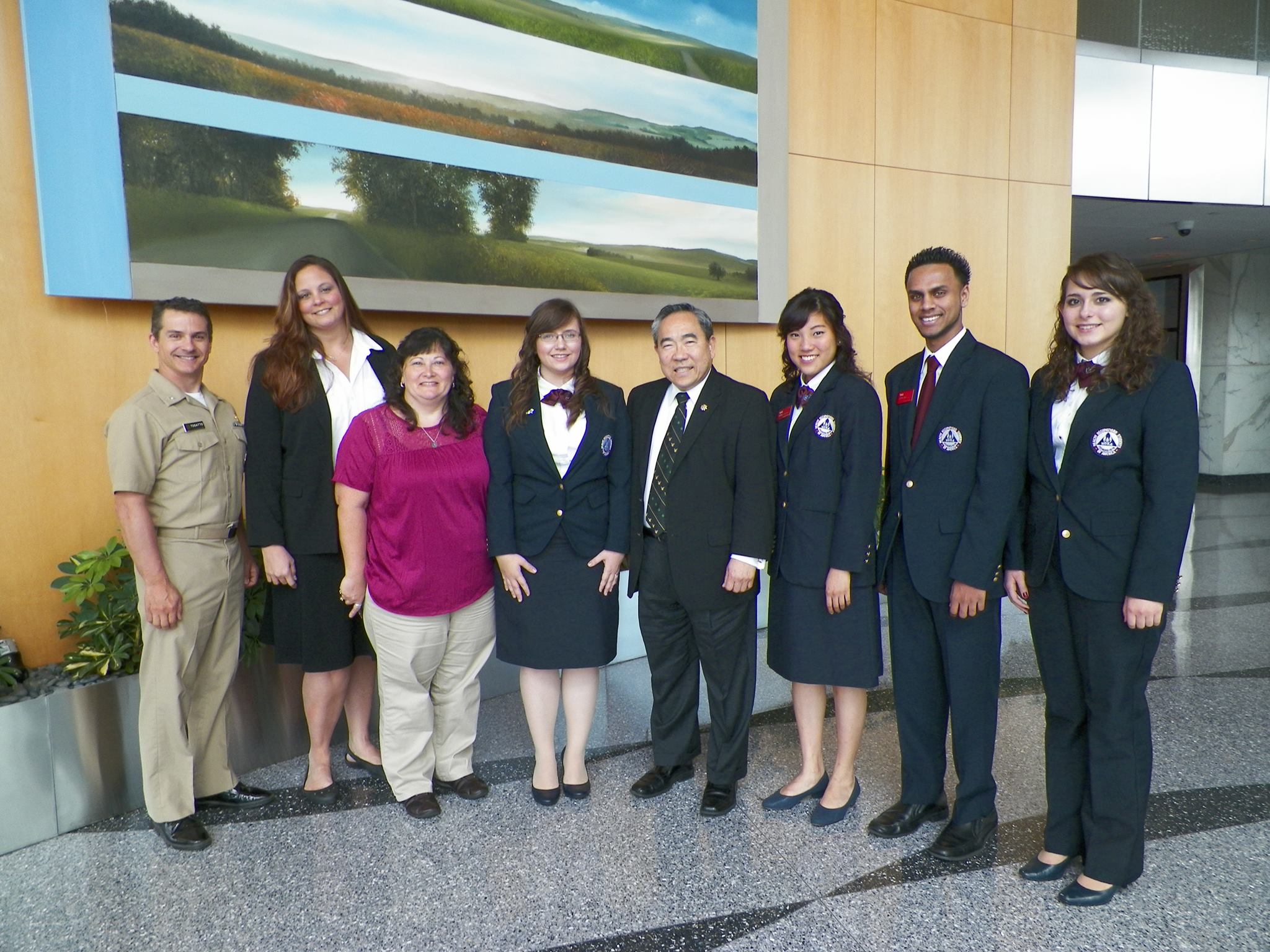 Provide opportunities for participants to interact with leaders within and outside HHS (as schedules permit)Meet with key HHS, ASPR, OSG and USPHS professionalsTour the HHS Secretary’s Operations CenterVisit the Uniformed Services UniversityGuide participants as they develop and work together on a project that expands HOSA’s resources or knowledgebasePromote career paths in public healthEncourage participants to commit to service to others, their communities and their nationParticipant Deliverables/ExpectationsActively participate in all discussions and interactionsParticipate in development of group project, and in a presentation about the project on the final day of the seminar. Past projects included the development of a “youth engagement in public health” resource guide and a proposal for “Let’s Move! HOSA.”Prepare elevator speech detailing the host program, HHS, ASPR, OSG and/or USPHSDocument experience, with photographs, through daily updates that may be shared with other HOSA members via the HOSA blog and social media (Facebook and Twitter)Provide HOSA National with electronic copies of any documents receivedIdentify activities and opportunities that can be shared with HOSA members and chaptersParticipate in a “hotwash” discussion about the seminarTravel, Lodging and LogisticsParticipants are responsible for their personal travel arrangements to and from Washington, DCParticipants must arrive the day before the seminar begins and check in with National HOSA via phone call or email upon arrivalParticipants are expected to be present for the entire seminar period, therefore departure arrangements should be made for the evening of the last day or laterParticipants are responsible for any lodging costs and local transportation fares (typically via subway) While participants may stay with family or friends, it is highly recommended that all seminar participants stay in the same hotel to facilitate camaraderie, networking and group work on the projectPast participants found it helpful to share roomsHotel selected should be close to a metro stop (http://www.wmata.com/) ASPR office is located at 200 C Street SW, Washington, DC, and is very close to the Federal Center SW metro stop on the blue, orange and silver linesCode of ConductThe Code of Conduct form for the HOSA National Leadership Conference will be used for student participants.  The form must be signed prior to the seminarThe HOSA uniform is mandatory for student participants and business attire is required for advisor/alumnus participants for all meetingsA waiver must be obtained from parent or guardian to show understanding that the student will be largely self-supervisedEligibility CriteriaHOSA Student Participant:Must be a member of HOSAMust be currently enrolled in a high school, trade school, technical or vocational institution, junior college, college, university or other accredited educational institutionMust be no less than a senior in high school at the time of the application submission and at least 17 years of age during the seminar Must sign a written document of agreement outlining the role and responsibilities prior to, during and following the seminar HOSA Advisor or Alumnus Participant:Must be a member of HOSAMust be a local or state advisor, or a HOSA alumnusTimeline/Due DatesMay 1	All applications are submitted to National HOSA May 10	National HOSA submits top applicants to host review committeeMay 25	Host review committee submits recommendations to National HOSAMay 30	Final decision by National HOSA. Applicants notified of their acceptance statusJune 10 	Selected participants send Signature of Commitment form to National HOSA 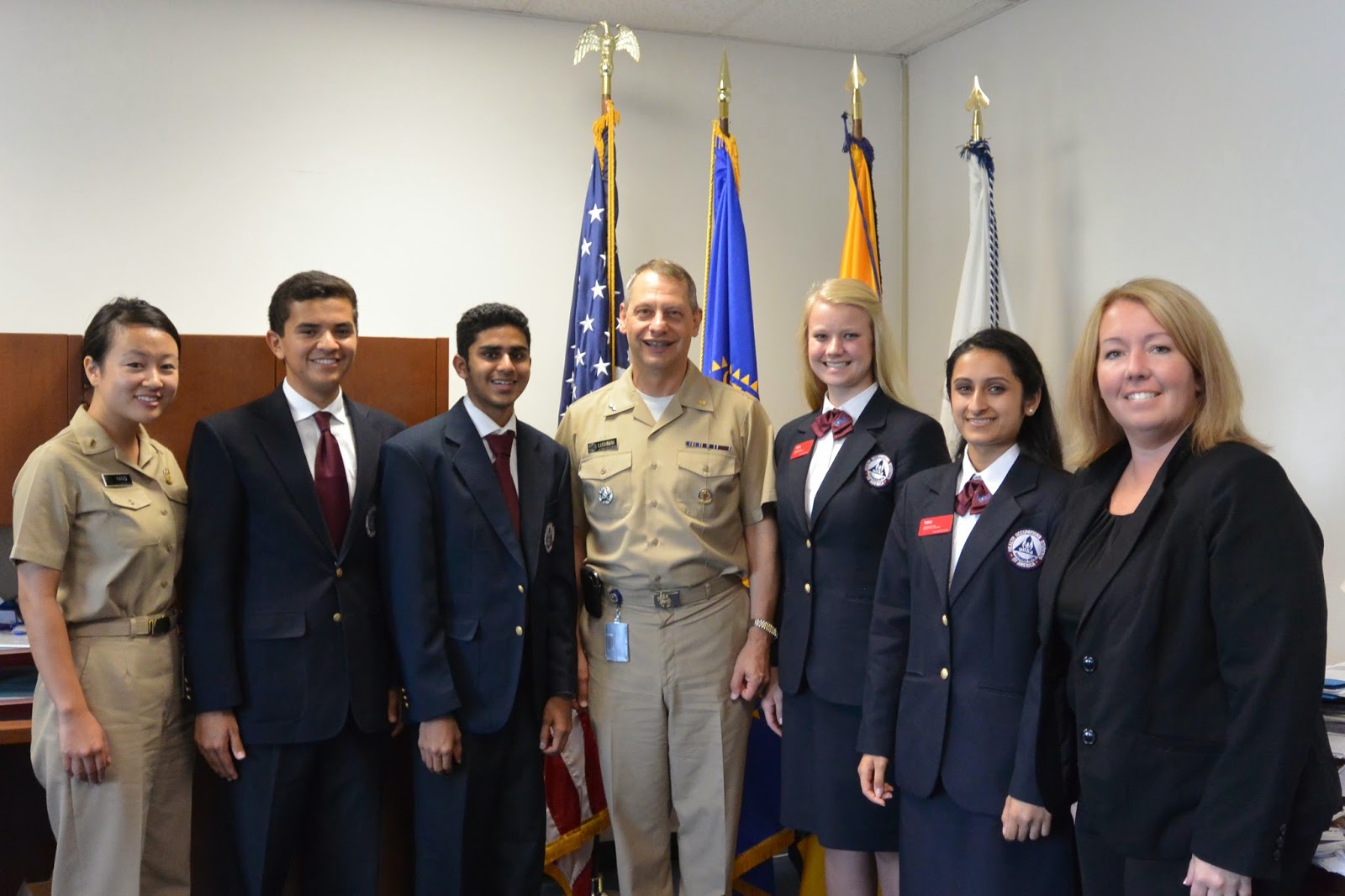 Application Instructions No application will be considered complete until ALL of the following items are received: a cover lettera current resume two letters of recommendations completed seminar participant application Your cover letter should outline why you would like to be selected for the Public Health Leadership Seminar, and briefly summarize your HOSA experiences, community involvement and job-related or mentorship experiences.  Letters of recommendation can be obtained from: health science instructorHOSA chapter or state advisorschool administratorhealthcare/community leaderYou must complete the entire seminar participant application form. Incomplete and handwritten forms will NOT be considered for acceptance.When all documents are completed, the seminar participant application MUST be sent as one email package to hosa@hosa.org, with the subject heading:  Public Health Leadership Seminar Application.If you have any questions, please email hosa@hosa.org or call 972.874.0062. For More Information about the Public Health Leadership Seminar Hosts: Department of Health and Human Services – http://www.hhs.govOffice of the Assistant Secreatary for Preparedness and Response – http://www.phe.govOffice of the U.S. Surgeon General – http://www.surgeongeneral.govUnited States Public Health Service Commissioned Corps – http://www.usphs.govDivision of the Civilian Volunteer Medical Reserve Corps – http://www.medicalreservecorps.gov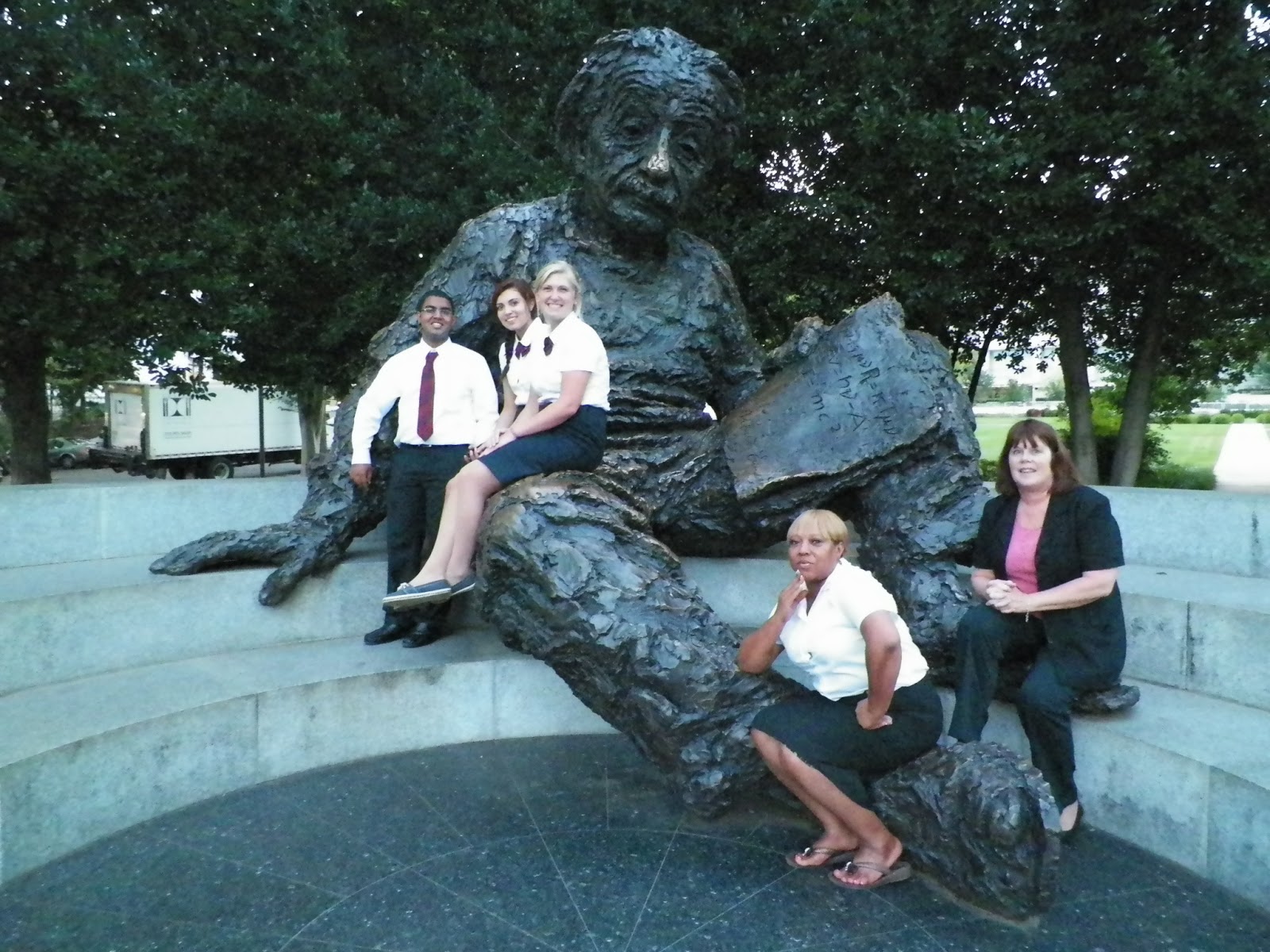 